DERS BİLGİLERİDERS BİLGİLERİDERS BİLGİLERİDERS BİLGİLERİDERS BİLGİLERİDERS BİLGİLERİDersKoduYarıyılT+U SaatKrediAKTSNutuk ve Temel ÖğretileriATA 51113+036Dersin DiliTürkçe 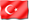 Dersin SeviyesiYüksek LisansDersin TürüSeçmeliDersin KoordinatörüProf. Dr. Tülay BARANDersi VerenlerAtatürk İlkeleri ve İnkılap Tarihi Enstitüsü tarafından görevlendirilen öğretim üyeleri/öğretim görevlileriDersin Yardımcıları-Dersin AmacıNutuk’u okuyup anlamayı hedefler.Dersin İçeriğiMustafa Kemal Atatürk’ün Nutuk’ta anlattığı tarihsel olayları incelerDersin Öğrenme ÇıktılarıÖğretim YöntemleriÖlçme Yöntemleri1. Nutuk’ta anlatılan tarihsel olayları inceler1,2,3A, B, C2. Nutuk’ta anlatılan tarihsel olayları inceler1,2,3A, B, C3. Nutuk’ta anlatılan tarihsel olayları inceler1,2,3A, B, C4. Nutuk’ta anlatılan tarihsel olayları inceler1,2,3A, B, C5. Nutuk’ta anlatılan tarihsel olayları inceler1,2,3A, B, CÖğretim Yöntemleri: 1: Anlatım, 2: Soru-Cevap, 3: TartışmaÖlçme Yöntemleri: A: Sınav, B: Sunum, C: Ödev DERS AKIŞIDERS AKIŞIDERS AKIŞIHaftaKonularÖn Hazırlık1Nutuk’ta anlatılan tarihsel olayları incelerBelirlenen metinlerin okunması2Nutuk’ta anlatılan tarihsel olayları incelerBelirlenen metinlerin okunması3Nutuk’ta anlatılan tarihsel olayları incelerBelirlenen metinlerin okunması4Nutuk’ta anlatılan tarihsel olayları incelerBelirlenen metinlerin okunması5Nutuk’ta anlatılan tarihsel olayları incelerBelirlenen metinlerin okunması6Nutuk’ta anlatılan tarihsel olayları incelerBelirlenen metinlerin okunması7Nutuk’ta anlatılan tarihsel olayları incelerBelirlenen metinlerin okunması8Nutuk’ta anlatılan tarihsel olayları incelerBelirlenen metinlerin okunması9Nutuk’ta anlatılan tarihsel olayları incelerBelirlenen metinlerin okunması10Nutuk’ta anlatılan tarihsel olayları incelerBelirlenen metinlerin okunması11Nutuk’ta anlatılan tarihsel olayları incelerBelirlenen metinlerin okunması12Nutuk’ta anlatılan tarihsel olayları incelerBelirlenen metinlerin okunması13Nutuk’ta anlatılan tarihsel olayları incelerBelirlenen metinlerin okunması14Nutuk’ta anlatılan tarihsel olayları incelerBelirlenen metinlerin okunması15Vize + Final ÖdevKAYNAKLARKAYNAKLARDers NotuDiğer KaynaklarNUTUKMATERYAL PAYLAŞIMI MATERYAL PAYLAŞIMI DokümanlarÖdevlerSınavlarDEĞERLENDİRME SİSTEMİDEĞERLENDİRME SİSTEMİDEĞERLENDİRME SİSTEMİYARIYIL İÇİ ÇALIŞMALARISAYIKATKI YÜZDESİVize Ödevi150Final Ödevi150Toplam100DERSİN PROGRAM ÇIKTILARINA KATKISIDERSİN PROGRAM ÇIKTILARINA KATKISIDERSİN PROGRAM ÇIKTILARINA KATKISIDERSİN PROGRAM ÇIKTILARINA KATKISIDERSİN PROGRAM ÇIKTILARINA KATKISIDERSİN PROGRAM ÇIKTILARINA KATKISIDERSİN PROGRAM ÇIKTILARINA KATKISINoProgram Öğrenme ÇıktılarıKatkı DüzeyiKatkı DüzeyiKatkı DüzeyiKatkı DüzeyiKatkı DüzeyiNoProgram Öğrenme Çıktıları123451Farklı alanlardaki kuram, yöntem ve uygulamaları ilgili alana adapte edebilme becerisi kazanma.X2Cumhuriyet tarihi ile ilgili veri toplama, literatür inceleme ve analiz yapma becerisini kazanma.X3Uzmanlık alanları ile ilgili olarak ulusal ve uluslararası çevrelerle iletişim kurabilme becerisi kazanma.X4Bilimsel araştırma sürecine ilişkin yöntem bilgi ve becerisine sahip olma.X5Eleştirel bir değerlendirme ve sentez yapma yeterliliği kazanma.X6Tez konusu ile ilgili yeterli düzeyde araştırma yapmış olmakX7Akademik hayatın gerektirdiği düzeyde davranış ve etik duyarlılığa sahip olma.X8Disiplinler arası çalışabilme becerisine sahip olmak ve farklı alanlardaki kuram, yöntem ve uygulamaları ilgili alana adapte edebilme becerisi kazanmaX9Yeniliklere ve yeni fikirlere açık olma ve yeni fikirler üretebilme becerisi kazanma.X10Mustafa Kemal’in fikir ve ideallerinin tam ve doğru anlaşılmasıXAKTS / İŞ YÜKÜ TABLOSUAKTS / İŞ YÜKÜ TABLOSUAKTS / İŞ YÜKÜ TABLOSUAKTS / İŞ YÜKÜ TABLOSUEtkinlikSAYISISüresi
(Saat)Toplam
İş Yükü
(Saat)Ders Süresi 14342Sınıf Dışı Ders Çalışma Süresi14684Vize Ödevi11212Final Ödevi11212Toplam İş Yükü150Toplam İş Yükü / 25 (s)6Dersin AKTS Kredisi6